MOD. A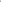 		Alla Dirigente Scolastica		dell'Istituto Comprensivo di Poggio RuscoOggetto: dichiarazione percorso sicuro.Con la presente, il/la sottoscritto/a Legale rappresentante dell'Aziendadichiarasotto la propria personale responsabilità che durante la visita guidata in programma il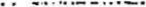 giorno _____________________________dalle ore ___________________ di ____________________nonsaranno in funzione macchinari e/o attrezzature pericolose per l'incolumità di alunni ed accompagnatoriIl percorso da effettuare a fini didattici risulta, pertanto, adeguato sicuro e privo di rischio		In fede		__________________________Luogo e data ________________________